ПЛАН ОСНОВНЫХ МЕРОПРИЯТИЙ МИНИСТЕРСТВА СПОРТА6-19 мая 2019 годаМИНИСТЕРСТВО СПОРТААЛТАЙСКОГО КРАЯ(Минспорт Алтайского края)ул. Пролетарская, 65, г. Барнаул, 656056 Телефон: 35-30-36 e-mail: altaisport@list.ruМИНИСТЕРСТВО СПОРТААЛТАЙСКОГО КРАЯ(Минспорт Алтайского края)ул. Пролетарская, 65, г. Барнаул, 656056 Телефон: 35-30-36 e-mail: altaisport@list.ruМИНИСТЕРСТВО СПОРТААЛТАЙСКОГО КРАЯ(Минспорт Алтайского края)ул. Пролетарская, 65, г. Барнаул, 656056 Телефон: 35-30-36 e-mail: altaisport@list.ruОрганизационный отделАдминистрации края№Организационный отделАдминистрации краяОрганизационный отделАдминистрации краяДатаВремяпроведенияНаименованиемероприятияМестопроведения06-0810-00Краевые соревнования по плаваниюг. Бийск, СК «Заря», ул. Радищева, 20/206-0812-30Первенство Алтайского края по спортивной гимнастике среди девушек и юношей посвященное «Дню Победы»г. Барнаул, ул. П. Сухова, 62 06-0710-30Первенство Алтайского края по легкой атлетике среди детей-инвалидов с нарушением слуха, зрения, речи и опорно-двигательного аппарата г. Барнаул, КГБ ПОУ УОР, ул. Тимуровская, 150910-00Краевой турнир по бильярду среди ветеранов 60+, посвященный «Дню победы»г. БарнаулБК «Богема»пр. Ленина, 106/10810-00Краевые соревнования по гребле на байдарках и каноэ «Кубок Победы»г. Барнаул, гребной канал, Новосибирский тракт, 2308 – 10начало 09.05 в 10-00  парад 12-00Краевые соревнования по спортивной аэробике ХХХIX спартакиады спортивных школ среди юношей и девушек 2002-2004 и 2005-2007 г.р.г. Рубцовскул. Калинина 21 с/к «Торпедо»08-12911-00Краевые соревнования по спортивному туризму – дистанция на средствах передвижения (авто-мото) «Кубок Победы» с. Тюменцево, Центральная площадь09-121011-00Первенство края спортивному туризму – пешеходные дистанции, водные дистанциир.п. Тальменка 0911-00Краевые соревнования по городошному спорту, посвященные Дню Победы в ВОВг. Барнаулстадион ФК «Патриот», ул. Воровского, 110913-00Краевой легкоатлетический пробег «Кольцо Победы»г. Барнаул, площадь Советов, пр. Ленина, 590914-00Краевые соревнования по шахматам среди ветеранов, посвящённые «Дню Победы»г. Барнаул, ул. Гоголя, 
д. 42, КГБУ «Краевой шахматный клуб»09-1114:00Краевые соревнования по художественной гимнастике «Грация»г. Барнаул, ул. Ленинградская, 710-1110-00Краевой этап Спартакиады молодежи России допризывного возраста ЗАТО Сибирский, воинская часть № 52929ул. 40 лет РВСН,1510   11-00Краевые соревнования «Кубок Победы» – быстрые шахматыг. Барнаул, ул. Гоголя, 
д. 42, КГБУ «Краевой шахматный клуб»10-1210-00Краевые соревнования по настольному теннисуг. Барнаул, СК «Победа», ул. А. Петрова, 146г10 – 12начало 11.05 13-45Краевые соревнования по легкой атлетике ХХХIX спартакиады спортивных школ среди юношей и девушек 2002-2005 г.р. г. Барнаулул. Юрина 197 ст. «Лабиринт»10–12начало  14-00 Краевые соревнования по футболу (2 группа) ХХХIX спартакиады спортивных школ среди юношей .р.Поспелиха,ТопчихаКытмановоЯровое Назначаются на местах проведения  10 – 12начало 11.05 в 11-00Краевые соревнования по кикбоксингу ХХХIX спартакиады спортивных школ среди юношей 2007-.р. г. Барнаулул. 1 Балтийский проездс/к «Темп» 11-1311:00Фестиваля Боевых Искусств «Детям планеты-мир без наркотиков»г. Барнаул,1-й Балтийский пр., 9, 1217-00Первенство Алтайского края по танцевальному спорту «Восходящие звезды»г. Барнаул, ул. Ленинградская, 71518-30Первенство России по футболу среди команд футбольных клубов ПФЛ, зона «Восток», 21 тур«Динамо-Барнаул» - «Сахалин», (г. Южно-Сахалинск)г. Барнаулстадион «Динамо»ул. Никитина, 551610-00Краевые соревнования команд граждан, подлежащих призыву на военную службу от муниципальных районов «День призывника»г.г. Славгород, Рубцовскс.с. Волчиха, Мамонтово, Павловск, Смоленское17-191912-00Фестиваль смешанных единоборств посвященный «Дню Победы»г. Заринск, с/к «Металлург»ул. Строителей, 221809-00Кубок края по боулингуг. Барнаул,ТРЦ «ARENA»,Павловский тракт, 1881812-00Всероссийские массовые соревнования по спортивному ориентированию «Российский Азимут»г. Барнаул, парк «Мизюлинская роща»ул. А. Петрова, 2411818-30Первенство России по футболу среди команд футбольных клубов ПФЛ, зона «Восток», 22 тур, «Динамо-Барнаул» - «Сибирь-2» (Новосибирск)г. Барнаулстадион «Динамо»ул. Никитина, 5518-199-00Чемпионат и Первенство края по полиатлону (троеборье с бегом)г. Барнаул, тир ДОСААФ, пр. Ленина, 148, стадион «Рубин»18-1910-00Чемпионат края по кинологическому спортуг. Новоалтайск, ул. Залинейная 1-я, 7218-1910-00Краевые соревнования по футболу «Кубок отцов и дедов»г. Алейск, стадион «Спартак»ул. Партизанская, 93б18-1912-00Чемпионат края по автоспорту, 1 этап – автокроссг. Рубцовск, с. Бобково18-1914-00Краевые соревнования по легкой атлетике – отбор на Спартакиаду учащихся Россииг. Барнаул, СК «Лабиринт»ул. Юрина, 1971910-00Краевая спартакиада студенческих отрядовг. Барнаул, парк спорта А.Смертина, ул. Энтузиастов,12 бЗаместитель министраЗаместитель министраЗаместитель министра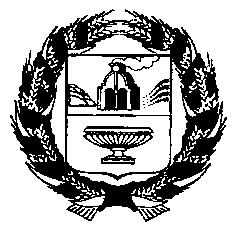 